Таблица 1Данные метеорологических наблюдений за прошедшие и текущие суткиПримечание: 900 - время местное* - нет данных.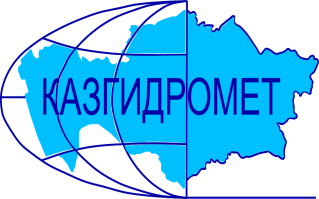 РЕСПУБЛИКАНСКОЕ ГОСУДАРСТВЕННОЕ ПРЕДПРИЯТИЕ «КАЗГИДРОМЕТ»ДЕПАРТАМЕНТ ГИДРОЛОГИИГидрометеорологическая информация №21включающая: данные о температуре воздуха. осадках. ветре и высоте снежного покрова по состоянию на 31 января 2024 г.Гидрометеорологическая информация №21включающая: данные о температуре воздуха. осадках. ветре и высоте снежного покрова по состоянию на 31 января 2024 г.Обзор          За прошедшие сутки в горах юга, юго-востока и востока наблюдались осадки. Снежный покров  составляет на равнинах и предгорьях  от 48 до 85 см , в  среднегорных  районах  Западного Алтая  до 120 см. Температурный фон в горах: на востоке днем в пределах - 5 до – 22 градусов , ночью от  - 6 до – 24 градусов мороза. Наиболее низкая температура на МС Заповедник Маркаколь -24 градуса; на юге -1°С – 13°С мороза; на юго-востоке 5°С – 13°С мороза. Усиление ветра (до 17 м/с) и метелевый перенос снега отмечались в высокогорье Илейского Алатау.          Высота снега на конец третьей декады января на опорных станциях в % от нормы составляет:          Не рекомендуется выход на крутые заснеженные склоны в бассейнах рек Улкен и Киши Алматы из-за возможного провоцирования схода лавин. Будьте осторожны в горах!Прогноз погоды по горам на 1 февраля 2024 г.Илейский Алатау:  Временами снег, туман. Ветер северо-восточный 9-14 м/с. на 2000 м: Температура воздуха ночью 10-15 мороза, днем 5-10 мороза.на 3000 м: Температура воздуха ночью 12-17, днем 7-12 мороза.Жетысуский Алатау: Ночью небольшой снег. Ветер юго-восточный 9-14 м/с.на 2000 м: Температура воздуха ночью 15-20, днем 8-13 мороза.на 3000 м: Температура воздуха ночью 17-22, днем 10-15 мороза.Киргизский Алатау: снег, местами сильный снег. Днем местами гололед. Местами туман, низовая метель. Ветер юго-западный  9-14, местами 15-20, порывы 23-28 м/с. Температура воздуха ночью 10-15, днем 5-10 мороза.Таласский Алатау: снег, днем сильный снег, низовая метель. Ветер юго-западный 8-13, порывы 15-20 м/с. Температура воздуха ночью 11-16, днем  5-10 мороза.Западный Алтай: местами снег, метель. Ветер восточный, юго-восточный 9-14, ночью местами 15-20 м/с. Температура воздуха ночью 10-15, на северо-западе 6, на востоке 20-25 мороза, днем 2-7, местами 12 мороза.Тарбагатай: ночью местами снег, метель. Ветер юго-восточный, южный 9-14 м/с. Температура воздуха ночью 7-12, местами 17-22 мороза, днем 2-7, местами 12 мороза.Обзор          За прошедшие сутки в горах юга, юго-востока и востока наблюдались осадки. Снежный покров  составляет на равнинах и предгорьях  от 48 до 85 см , в  среднегорных  районах  Западного Алтая  до 120 см. Температурный фон в горах: на востоке днем в пределах - 5 до – 22 градусов , ночью от  - 6 до – 24 градусов мороза. Наиболее низкая температура на МС Заповедник Маркаколь -24 градуса; на юге -1°С – 13°С мороза; на юго-востоке 5°С – 13°С мороза. Усиление ветра (до 17 м/с) и метелевый перенос снега отмечались в высокогорье Илейского Алатау.          Высота снега на конец третьей декады января на опорных станциях в % от нормы составляет:          Не рекомендуется выход на крутые заснеженные склоны в бассейнах рек Улкен и Киши Алматы из-за возможного провоцирования схода лавин. Будьте осторожны в горах!Прогноз погоды по горам на 1 февраля 2024 г.Илейский Алатау:  Временами снег, туман. Ветер северо-восточный 9-14 м/с. на 2000 м: Температура воздуха ночью 10-15 мороза, днем 5-10 мороза.на 3000 м: Температура воздуха ночью 12-17, днем 7-12 мороза.Жетысуский Алатау: Ночью небольшой снег. Ветер юго-восточный 9-14 м/с.на 2000 м: Температура воздуха ночью 15-20, днем 8-13 мороза.на 3000 м: Температура воздуха ночью 17-22, днем 10-15 мороза.Киргизский Алатау: снег, местами сильный снег. Днем местами гололед. Местами туман, низовая метель. Ветер юго-западный  9-14, местами 15-20, порывы 23-28 м/с. Температура воздуха ночью 10-15, днем 5-10 мороза.Таласский Алатау: снег, днем сильный снег, низовая метель. Ветер юго-западный 8-13, порывы 15-20 м/с. Температура воздуха ночью 11-16, днем  5-10 мороза.Западный Алтай: местами снег, метель. Ветер восточный, юго-восточный 9-14, ночью местами 15-20 м/с. Температура воздуха ночью 10-15, на северо-западе 6, на востоке 20-25 мороза, днем 2-7, местами 12 мороза.Тарбагатай: ночью местами снег, метель. Ветер юго-восточный, южный 9-14 м/с. Температура воздуха ночью 7-12, местами 17-22 мороза, днем 2-7, местами 12 мороза.Адрес: 020000. г. Астана. пр. Мәңгілік Ел 11/1. РГП «Казгидромет»; e-mail: ugpastana@gmail.com; тел/факс: 8-(717)279-83-94Дежурный гидропрогнозист: Жандос Н.; Дежурный синоптик: Аманкулова С.Л.Адрес: 020000. г. Астана. пр. Мәңгілік Ел 11/1. РГП «Казгидромет»; e-mail: ugpastana@gmail.com; тел/факс: 8-(717)279-83-94Дежурный гидропрогнозист: Жандос Н.; Дежурный синоптик: Аманкулова С.Л.Примечание: Количественные характеристики метеовеличин приведены в таблице 1.Примечание: Количественные характеристики метеовеличин приведены в таблице 1.№ по схе-меНазваниястанций и постовв горных районах КазахстанаВысота станции над уровнемморяВысотаснежногопокров. см.  в 90031.01Количествоосадков. ммКоличествоосадков. ммИзменениевысотыснега в см. за суткиСкорость.направление ветра в м/с.в 90031.01Температуравоздуха. ° CТемпературавоздуха. ° CЯвления погоды№ по схе-меНазваниястанций и постовв горных районах КазахстанаВысота станции над уровнемморяВысотаснежногопокров. см.  в 90031.01задень30.01заночь31.01Изменениевысотыснега в см. за суткиСкорость.направление ветра в м/с.в 90031.01t ° Сmаx30.01t ° Св 90031.01Явления погодыЗападный и Южный АлтайЗападный и Южный АлтайЗападный и Южный АлтайЗападный и Южный АлтайЗападный и Южный АлтайЗападный и Южный АлтайЗападный и Южный АлтайЗападный и Южный АлтайЗападный и Южный АлтайЗападный и Южный АлтайЗападный и Южный Алтай1МС Лениногорск 8094900-ЮВ-2-5-12-2МС Самарка4964800-штиль-13-15-3МС Зыряновск4558500-1штиль-22-22-4МС Катон-Карагай10675500-ЮВ-4-9-11-5МС Заповедник Маркаколь145012000-штиль-19-24-Хребет ТарбагатайХребет ТарбагатайХребет ТарбагатайХребет ТарбагатайХребет ТарбагатайХребет ТарбагатайХребет ТарбагатайХребет ТарбагатайХребет ТарбагатайХребет ТарбагатайХребет Тарбагатай6МС Уржар4894800,8+1штиль-8-6снегхребет Жетысуский (Джунгарский) Алатаухребет Жетысуский (Джунгарский) Алатаухребет Жетысуский (Джунгарский) Алатаухребет Жетысуский (Джунгарский) Алатаухребет Жетысуский (Джунгарский) Алатаухребет Жетысуский (Джунгарский) Алатаухребет Жетысуский (Джунгарский) Алатаухребет Жетысуский (Джунгарский) Алатаухребет Жетысуский (Джунгарский) Алатаухребет Жетысуский (Джунгарский) Алатаухребет Жетысуский (Джунгарский) Алатау7МС Лепси1012380штиль-7,0-11,08МС Когалы1410515,00,8+4штиль-2,8-8,3снегхребет Узынкара (Кетмень)хребет Узынкара (Кетмень)хребет Узынкара (Кетмень)хребет Узынкара (Кетмень)хребет Узынкара (Кетмень)хребет Узынкара (Кетмень)хребет Узынкара (Кетмень)хребет Узынкара (Кетмень)хребет Узынкара (Кетмень)хребет Узынкара (Кетмень)хребет Узынкара (Кетмень)9МС Кыргызсай1273132,00,6+1штиль-0,5-5,3снегхребет Илейский (Заилийский) Алатаухребет Илейский (Заилийский) Алатаухребет Илейский (Заилийский) Алатаухребет Илейский (Заилийский) Алатаухребет Илейский (Заилийский) Алатаухребет Илейский (Заилийский) Алатаухребет Илейский (Заилийский) Алатаухребет Илейский (Заилийский) Алатаухребет Илейский (Заилийский) Алатаухребет Илейский (Заилийский) Алатаухребет Илейский (Заилийский) Алатау10АМС т/б Алматау1870580,91,0+1ЮВ-1-4,0-9,5снег11СЛС Шымбулак2200610,90,7+2ЮЮЗ-1-5,9-10,3снег12СЛС БАО2516790,60,5+2ЮЗ-1-5,5-8,8снег13МС  Мынжилки3017420,30,2-12ЮЮВ-3-9,1-10,2сл.снег14АМС пер.Ж-Кезен3333400,3-1ЗЮЗ-11/17-9,8-13,2сл.снегхребет Каратаухребет Каратаухребет Каратаухребет Каратаухребет Каратаухребет Каратаухребет Каратаухребет Каратаухребет Каратаухребет Каратаухребет Каратау15МС Ачисай821135,06,012ССВ-2-1,9-12,0ливневой снегхребет Таласский Алатаухребет Таласский Алатаухребет Таласский Алатаухребет Таласский Алатаухребет Таласский Алатаухребет Таласский Алатаухребет Таласский Алатаухребет Таласский Алатаухребет Таласский Алатаухребет Таласский Алатаухребет Таласский Алатау16МС Чуулдак1947801,04,017ЮЮЗ-4-3,4-13,1ливневой снег